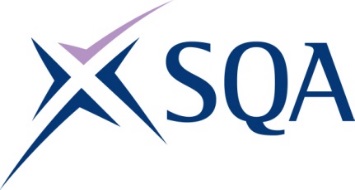 Qualification Structure for SQA Level 2 Diploma in Maritime Studies: Workboats  SQA Qualification Code: GV49 60Ofqual Qualification Code: 610/3407/1Total Qualification Time: 380 hoursMinimum Guided Learning Hours: 346Credit value: 38Please note: It is important that the SQA Unit codes are used in all your recording documentation and when your results are communicated to SQA. Mandatory Units: Learners must achieve all 38 creditsAdditional Optional unit: Learners may complete this unit but credit from it does not count towards achievement of the qualificationTo gain the qualification, learners must complete the TWELVE Mandatory units to achieve a total of 38 credits (380 hours TQT)Learners may also complete the Additional Optional unit but credit from this does not count towards achievement of the qualification.SQA Unit CodeUnit Title Regulator’s Unit codeLevelCredit valueGLHTQTFA5M 54Maritime Employment, Environmental and Health and Safety PracticeD/616/6877221820FA69 54Maritime Sector OverviewR/616/6777232630FA60 54Vessel Ropework, Anchoring and Mooring  OperationsK/602/3897254650FA61 54Securing a Vessel for PassageH/602/3901232628FA62 54Vessel Construction and StabilityT/602/3904254450H49Y 54Contribute to Workboat OperationsH/616/6878298894FA5N 54Survival in the Water During Maritime EmergenciesY/602/30712188FA5T 54Vessel Fire Prevention and Fire Fighting (STCW)T/502/5920222022FA5R 54Emergency First Aid in Response to Maritime Accidents or Medical EmergenciesA/602/38722177FA68 54         	     Communicate Using Equipment and Visual Means     J/602/4023221921FN04 62Basic Navigational WatchkeepingR/503/2146221820FA5W 54Basic Vessel Engineering SystemsH/602/3882232630SQA Unit CodeUnit Title Regulator’s Unit codeLevelCredit valueGLHTQTFF2D 57Control Operation of Survival Craft and Rescue BoatsT/616/6870332630